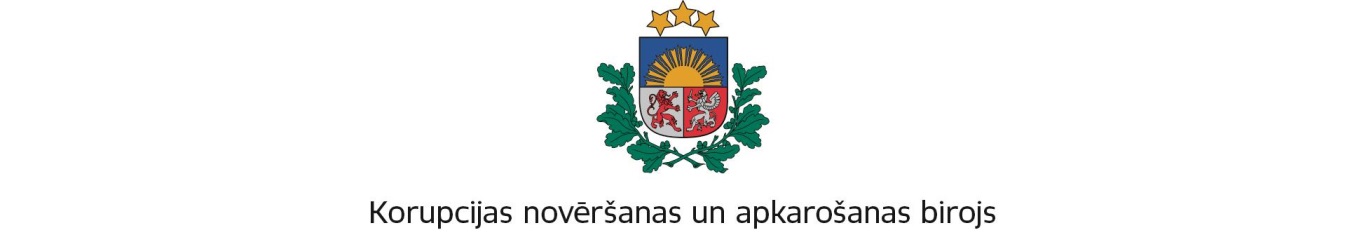 Rīgā26.02.2021. Nr. 1/1067Par interešu pārstāvniecības atklātības regulējumu	Korupcijas novēršanas un apkarošanas birojs (turpmāk - Birojs) savas kompetences ietvaros ir iepazinies ar publiskai apspriešanai izsludināto dokumentu “Interešu pārstāvniecības atklātības regulējuma pamatprincipi. Publiska apspriešana pirms likumprojekta izstrādes Saeimā” (turpmāk - Pamatprincipi) un informē, ka konceptuāli atbalsta to. Ievērojot, ka Pamatprincipu publiskās apspriešanas mērķis ir noskaidrot iesaistīto pušu viedokli par regulējuma nepieciešamību Latvijā un saņemt ieteikumus tālākai likuma izstrādei, Birojs norāda sekojošo.	Pamatprincipu 7.punktā norādīta informācija par iespējamo Interešu pārstāvju reģistra turētāju un citām atbildīgajām institūcijām. Minētajā punktā, cita starpā, norādīts, ka regulējumā jāprecizē Biroja loma likuma ieviešanā un uzraudzībā. Birojs vērš uzmanību, ka atbilstoši Korupcijas novēršanas un apkarošanas biroja likumā noteiktajai kompetencei Birojs veic funkcijas korupcijas novēršanā un apkarošanā, kā arī kontrolē politisko organizāciju (partiju) un to apvienību finansēšanas noteikumu izpildi un pārbauda, kā tiek ievēroti ierobežojumi, kas noteikti priekšvēlēšanu aģitācijai, aģitācijai pirms tautas nobalsošanas, aģitācijai par likuma ierosināšanu un aģitācijai par Saeimas atsaukšanas ierosināšanu. Saskaņā ar Biroja stratēģiju 2020.-2022. gadam viena no Biroja prioritātēm ir stiprināt institūcijas kapacitāti minēto funkciju veikšanai, īpaši - analītiskās, operatīvās un izmeklēšanas spējas, novēršot un apkarojot koruptīvus noziedzīgus nodarījumus. Lai stiprinātu esošo Biroja funkciju izpildi, 2020.gada nogalē Ministru kabinets ir atbalstījis un Saeima apstiprinājusi finansējumu gan papildu štata vietām, gan jauna atalgojuma modeļa ieviešanai. Prognozējams, ka arī nākošajā stratēģijas periodā pietiekošu resursu nodrošināšana Biroja esošo funkciju veikšanai saglabāsies kā prioritāte. Līdz ar to, vērtējot Biroja kompetenci iespējamā interešu pārstāvniecības atklātības regulējuma ieviešanā un kontrolē, jāņem vērā, ka esošo resursu ietvaros papildu funkcijas nav iespējams veikt.Vienlaikus jānorāda, ka iespējamo uzraugošo un kontrolējošo institūciju izvēle būtu vērtējama tikai pēc tam, kad likumprojekta saskaņošanas gaitā būtu panākta vienošanās par interešu pārstāvības definīciju, kritērijiem, izņēmumiem, interešu pārstāvju tiesībām, pienākumiem un iespējamo atbildību par regulējuma neievērošanu. Attiecīgi brīdī, kad ir skaidra uzraugošo institūciju loma un kompetence.Noslēgumā norādām, ka Birojs atzinīgi vērtē Saeimas Aizsardzības, iekšlietu un korupcijas novēršanas komisijas darbu interešu pārstāvniecības atklātības regulējuma izstrādē, jo tā ieviešana Latvijā nodrošinās ne vien atklātību lēmumu pieņemšanā un vairos sabiedrības uzticību lēmumu pieņēmējiem, bet arī nodrošinās Eiropas Padomes Pretkorupcijas starpvalstu grupas (GRECO) jau 2012.gada Ceturtās novērtēšanas kārtas ziņojumā izteikto rekomendāciju ieviest normatīvo regulējumu, kas nosaka kārtību, kādā parlamenta deputāti komunicē ar lobētājiem un citām iesaistītajām pusēm, kas mēģina ietekmēt likumdošanas procesu.Ar cieņupriekšnieks                                	   (paraksts*)				 J. Straume*Dokuments ir parakstīts ar drošu elektronisko parakstuI.Zelča, 67797209Inese.Zelca@knab.gov.lv